Vérités tirées des récits des patriarches en Genèse
Ceux qui enseignent des enfants devraient lire l’étude no 30 pour enfants.
Préparez vos coeur et esprit avec la Parole de Dieu.Vous pouvez suivre cette étude d’un seul trait, ou bien étudier un ou deux récits de patriarches chaque semaine pendant plusieurs semaines.Prière : « Seigneur, veuille nous aider à apprendre aux gens, par l’exemple des patriarches, des vérités éternelles. »a. Adam a désobéi lorsque Satan l’a tenté, peu après la création du monde. Lisez Genèse chapitres 1 à 3. Vérité de base :, Depuis qu’Adam a introduit le péché et la mort dans le monde par sa désobéissance, tout le monde commet des péchés. Lisez Romans 5 : 12 à 21.  Discutez de ces questions : Que Satan a-t-il promis à Ève, lorsqu’il l’a tentée ? Comment le péché est-il si attirant ?[Réponse : Satan a menti en disant qu’Ève deviendrait sage comme Dieu et ne mourrait pas.]
Adam, Ève et le serpent tentateur.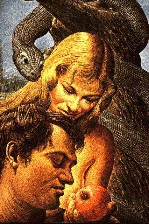 b. Noé a obéi à Dieu en construisant une énorme caisse flottante appelée « l’arche » dans laquelle sa famille et toutes sortes d’animal ont été sauvées du grand déluge. Genèse chapitres 6 à 9. Vérité de base : Dieu punit les hommes pécheurs, mais il sauve un reste qui lui obéit. Jésus a comparé le jugement final sur terre à la punition que Dieu a infligée à l’époque de Noé. Lisez Matthieu 24 : 37 à 42.Question à discuter : De quelles manières l’arche de Noé ressemble-t-elle à Jésus qui est revenu de la mort à la vie pour nous faire vivre ?[Réponse : Le Christ nous donne une vie nouvelle. Nous sommes son Corps. Nous sommes en lui, tout comme Noé et sa famille se sont échappés à la mort en entrant dans l’arche.]
La caisse énorme de Noé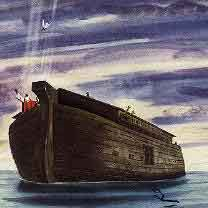 c. Abraham a cru aux promesses de Dieu, et Dieu a conclue avec lui une alliance perpétuelle Genèse chapitres 12 à 26. Comme Abraham, les gens de toutes les nations sont bénis lorsqu’ils croient aux promesses de Dieu.Cherchez en Genèse 12 : 1 à 7 la promesse de Dieu de bénir toutes les nations par un descendant d’Abraham.Cherchez au chapitre 14 comment Abraham a défait cinq rois païens qui avaient pris captif son neveu Lot.Cherchez au chapitre 15 comment Dieu a confirmé son engagement à travers un rituel étonnant.Cherchez au chapitre 18 comment Abraham a intercédé avec le Seigneur en faveur de Lot et sa famille.Cherchez au chapitre 19 comment Dieu a détruit la ville mauvaise de Sodome.Vérité de base : Dieu nous accepte en raison de notre foi, comme il l’a fait pour Abraham notre père spirituel, Galates. 3 : 6 à 3.Discutez de cette question : Est-ce que les gens sont sauvés parce qu’ils croient, ou parce qu’ils produisent de bonnes œuvres qui méritent le salut ? [Réponse : Éphésiens 2 : 8 à 10 explique que Dieu nous sauve en raison de sa bonté à travers notre foi, non pas en raison de nos œuvres bonnes. Des œuvres bonnes proviendront de notre foi.]d. Isaac était le fils promis qui est né miraculeusement à Abraham et à Sarah qui avait dépassé l’âge de grossesse. (Genèse chapitres 21 à 28) Au chapitre 22, Dieu a dit à Abraham de sacrifier son fils, car Dieu mettait à l’épreuve la foi d’Abraham. Dieu avait promis à Abraham qu’Isaac serait son héritier par qui Dieu accomplirait un jour sa promesse. Cherchez au chapitre 24 comment le serviteur d’Abraham est allé chercher une épouse pour Isaac, une femme qui aurait cru au Dieu unique. Vérité de base : Dieu accomplit toujours ses promesses, bien que certains en doutent. Lorsqu’Abraham s’est fatigué d’attendre son héritier promis, il a essayé d’accomplir la promesse de Dieu par ses propres efforts. Ceci a eu comme conséquence la naissance d’Ismaël, un patriarche de la nation arabe laquelle a plus tard établit l’Islam et la croyance fausse que les gens puissent être sauvés par leurs propres efforts (Galates 4 : 21 à 31)Discutez de ces questions : Comment Dieu a-t-il mis à l’épreuve la foi d’Abraham ?[Réponse : Dieu a dit à Abraham d’offrir en sacrifice son fils. Lorsque Dieu a vu qu’Abraham était disposé à lui obéir, Dieu a fourni un bélier qu’Abraham a sacrifié au lieu d’Isaac. Hébreux 11 : 17 à 19 explique qu’Abraham avait confiance en Dieu qu’Il pourrait ramener Isaac d’entre les morts.]De quelle manière le bélier (un mouton mâle) est-il une image, un type prophétique, du Christ ?[Réponse : Le bélier était une victime innocente dont le sang a été répandu pour sauver des autres. Ceci, comme beaucoup d’autres personnes et événements de l’Ancien Testament, a servis d’image du Christ, longtemps avant qu’il soit venu dans le monde. Ces exemples devaient préparer les gens pour qu’ils reçoivent Jésus lorsqu’il viendrait.]
Abraham a offert en sacrifice son fils Isaac.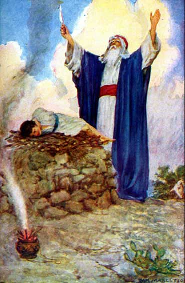 e. Jacob a cherché la bénédiction de Dieu. Dieu a changé le nom de Jacob à Israël. Les descendants de ses douze fils sont devenus les douze tribus d’Israël. Genèse chapitres 25 à 49. Cherchez en 25 : 21 à 34 et au chapitre 27 comment Jacob a trompé son frère aîné Ésaü pour obtenir son droit d’héritier qui a garanti une double partie de la transmission, comme Deutéronome 21 : 15 à 17 le stipule.Vérité de base : La grâce et le pardon affectueux de Dieu ne dépendent pas de nos œuvres bonnes. Jacob a reçu la bénédiction de Dieu malgré ses gros mensonges, comme l’explique Romains 9 : 1 à 16.Discutez de cette question : Quelles mauvaises choses Jacob a-t-il faites, et quelles bonnes choses ? 

[Réponse : Jacob a tiré profit de la faim d’Ésaü pour en voler son droit d’héritier, qui devait revenir au fils le plus âgé garantissant une double partie de la transmission. Il a aussi fait de bonnes choses : il a adoré Dieu et a travaillé plusieurs années pour obtenir la mariée qu’il aimait, Rachel.]f. Joseph avait des frères qui étaient jaloux de lui qui l’ont vendu en tant qu’esclave. Genèse chapitres 37 à 50. Ses frères, après l’avoir vendu, ont dit à leur père Jacob que des animaux sauvages avaient tué Joseph. D’autres ont faussement accusés Joseph et l’ont fait emprisonner (chapitre 39). Plus tard, Dieu a élevé Joseph à une position de grande puissance en Égypte en raison de sa conduite pieuse (chapitres 40 et 41). Après cela, Joseph a pu sauver ses frères et leurs familles de la famine (chapitres 42 et 45).Vérité de base : Dieu a sauvé son peuple à travers un parent à eux, un parent qui était en mesure d’agir ainsi. Le Christ est notre parent, un homme sans péché qui est mort pour nous sauver. Hébreux 2 : 10 à 18.Discutez de cette question : Comment la vie de Joseph a-t-elle ressemblé à celle du Christ ? [Réponse : Joseph était l’un des douze enfants d’Israël (de Jacob) qui l’ont rejeté par jalousie, bien que leur père l’aime. Il était obéissant. Son propre peuple l’a vendu (comme Jésus a été vendu par Judas). Il a été transporté en Égypte. Il a été faussement accusé et mis en prison. Il a été élevé à une position de puissance à la main droite du roi. En cette position de puissance, il a sauvé ses frères qui l’avaient rejeté. Il s’est révélé d’une manière glorieuse lors d’un grand banquet.]
Image d’un pharaon égyptien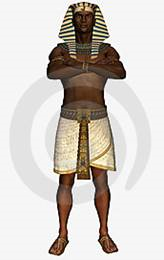 Projetez avec vos collègues ce que vous et les croyants feront dans la semaine prochaine.
Faites des plans pour que les croyants sortent en groupes de deux et de trois, rendre visite à leurs amis et parents qui ne connaissent pas encore Jésus. Aidez-les à leur raconter des histoires au sujet des patriarches.Projetez avec vos collègues la prochaine réunion du culte.
Racontez aux membres de la congrégation de l’histoire de patriarche. Choisissez un ou plusieurs patriarches dont les histoires sont récapitulées ci-haut.Expliquez les vérités de base au sujet des patriarches (voir ci- haut).Posez les questions à discuter (voir ci- haut). Ne dites pas les réponses avant que les gens n’aient dit ce qu’ils en pensent.Apprenez par coeur Genèse 15 : 6.Laissez les enfants présenter ce qu’ils ont préparé.Pour présenter le Repas du Seigneur, expliquez que Joseph a donné un banquet pour ses frères qui l’avaient vendu en tant qu’esclave. Avant qu’ils l’aient reconnu, il leur a pardonnés. Peu après, il se leur est fait reconnaître. Nous aussi, nous régalerons avec Jésus dans la gloire et le verrons face à face.